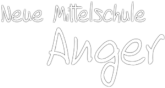 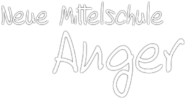 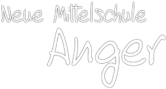 Anmeldeformular        NEUE   MITTELSCHULE  ANGERName des Schülers/der Schülerin:----------------------------------------------                  -----------------------------------------Familienname	                                          Vorname(n)Geschlecht:                                 männlich   O                  weiblich   OGeburtsdatum:	________________________________________Versicherungsnummer:	________________________________________Geburtsort:	________________________________________Staatsbürgerschaft:	________________________________________in Österreich seit:	________________ Muttersprache:________Religion:	________________________________________PLZ, Wohnort:	________________________________________Straße, Nr.:	________________________________________Gemeinde:	________________________________________Freifahrtsschein:                     ja  O               nein  OVerkehrsunternehmen:	________________________________________    Bitte legen Sie Ihrer Anmeldung das Original der Schulnachricht bei.Vater:_______________________________________________________________________Familienname	                                          Vorname(n)PLZ, Wohnort, Straße,Nr.:  (falls nicht ident mit vorne)                                   _______________________________________________________________________Beruf:                                    _______________________________________________Erziehungsberechtigt:     _______________________________________________Muttersprache:                  _______________________________________________Handynummer:	_______________________________________________Mutter:_______________________________________________________________________Familienname	                                          Vorname(n)PLZ, Wohnort, Straße,Nr.:  (falls nicht ident mit vorne)                                   _______________________________________________________________________Beruf:                                    _______________________________________________Erziehungsberechtigt:     _______________________________________________Muttersprache:                  _______________________________________________Handynummer:	_______________________________________________                                                          Unterschrift  eines Erziehungsberechtigten:	    __________________________________________                                             ____________,am___________________	                                             Kontakt:  NMS Anger, Pettauer Straße10, 8184 Anger,  Tel. (03175) 7108-10       direktion @nms-anger.at